REYNALDO 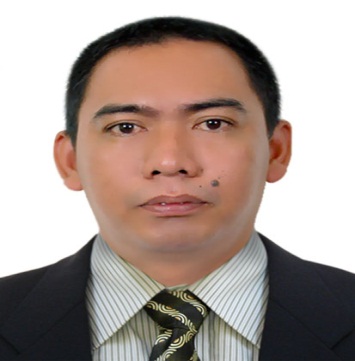 Status: Visit VisaNationality: FilipinoLanguage: English / FilipinoEmail Address: reynaldo.305307@2freemail.com  OBJECTIVEWORK EXPERIENCEAbu Dhabi Carnation Metal IndustriesMW 04 Mussafah, Abu DhabiA company that manufactures of ferrous and non-ferrous alloy, such as manhole cover, ductile, pipes, cast iron, aluminium.Safety Officer  Conducted daily or weekly inspection of the accommodation including the Dining and Kitchen for safety compliance which produced healthy and safe food handling and preparationReport to Supervisor work progress and activity every day. Implemented safety policies by the company to ensure safety which produced quality work without damage to properties or reportable and recordable injuries for ADCMIAlerts and monitors compliance of workers to safety policies which yielded strong and reasonable safety culture. Inspected and rectified internal and external work areas to determine safety hazards, and immediately create and implement action plan. Involved ADCMI in promoting safe workplace by ensuring commitment to the safety policies and implementing effective controls such as engineering, administrative and PPE controls.Trains employees in terms of firefighting, first aid, emergency preparedness and other needed training which lead to employee empowerment.Conducted tool box meetings which helped employee to better understand safety at work and in turn yielded to safe man hours.International Wiring System (Phil’s.) Corp. (Sumitomo Wiring System-Japan Affiliates)				Tarlac City, Philippines.	March 2005 - March 2014A company that manufactures an engine and control panel wiring harness of Automobile and Motorcycle for the following brand Toyota, Ford, Honda, Mazda and Kawasaki.Duties & Responsibilities:Cutting and Crimping Machine Operator To contribute to the profitability and growth of the company by efficiently performing the issuance of wires and terminals per OPR machine according to the required cutting date with production schedule, Work Instructions and Workmanship Standards to ensure that the required levels of production and quality are achieved as guided by the Quality Policy and Quality System.Achieves zero Customer and Sumitomo Wiring Systems claim attributable to QA function.Recommends system that shall continuously improve processAchieves zero incidents and follow HSE.Ensures compliance to procedures on document control.Monitors and updates issued documents like work instructions, instruction sheets, control plan and other related documents.RPMC Plastics Phil’s. Incorporation 				San Francisco Del Monte, Philippines.	July 1997 – January 1998Design printing on different plastic bags.Outline Printing Machine Operator To contribute to the profitability and growth of the company by efficiently performing the work as per production schedule, Work Instructions and Workmanship Standards to ensure that the required levels of production and quality are achieved as guided by the Quality Policy and Quality System.ACADEMIC QUALIFICATION:University of Baguio                                       Bachelor of Science in Electronics and                                                                                    Communication EngineeringTRAININGS ATTENDED:Emergency Evacuation Training              Ace Training and Consulting                                                                       Abu Dhabi UAE.                                                                      August 15, 2015Pollution Prevention Training 	Ace Training and Consultancy	Abu Dhabi UAE.	August 19, 2015ISO 9001:2015                                          Ace Training and Consulting      ISO14001:2015                                        Abu Dhabi UAE.OSHAS 18001:2007                                  March 14, 2016 AD EHSMS                                                 Orient Management Consulting & TrainingAwareness Training                                  Abu Dhabi, UAE                                                                     May 17, 2016SKILLS:	can operate sewing machine manual/high speedService crew Driver Machine operator ( JAM ) Japan automated special machineHSE officer Microsoft office, word, excel, office outlook PERSONAL DETAIL:To be employed in a company that gives room for improvement and advancement. A goal oriented Health and Safety practitioner focused into bringing projects to complete safely. With strong interpersonal relationship skills able to work as a team member and encourage others to do the same for the company. With great leadership skills, to motivate other employees to provide quality service and deliver completion of projects in a timely and realistic manner. Willing to undergo training and is able to cope quickly requiring minimal supervision.CertificateInstituteSessionSecondary CertificateSan Miguel High SchoolSan Miguel Bulacan1993-1997CertificateInstituteSessionPrimary CertificateCamias,  Elementary SchoolSan Miguel Bulacan1987-1993Training on CCS operationInternational Wiring Systems Phil’s. Corp.LIPSEPZ, San Miguel, Tarlac City7/3/09 – 8/6/09Training on handling 025/064 terminalInternational Wiring Systems Phil’s. Corp.LIPSEPZ, San Miguel, Tarlac City1/20/96Training on handling 025/064 terminalInternational Wiring Systems Phil’s. Corp.LIPSEPZ, San Miguel, Tarlac City5/13/09 , 11/6/08, 4/21/08, 12/6/07Cutting and Crimping Process TrainingInternational Wiring Systems Phil’s. Corp.LIPSEPZ, San Miguel, Tarlac City5/3/05 – 5/20/05General Orientation and InductionInternational Wiring Systems Phil’s. Corp.LIPSEPZ, San Miguel, Tarlac City3/15/05 General Technical OrientationInternational Wiring Systems Phil’s. Corp.LIPSEPZ, San Miguel, Tarlac City3/16/05 – 3/17/05EMS Orientation (ISO 14001)International Wiring Systems Phil’s. Corp.LIPSEPZ, San Miguel, Tarlac City3/15/05 Occupational Health Safety Training (OHS)People360 Training InstituteOSHEC National Safety  (HSSE)Safety Organization of the PhilippinesBasic First Aid TrainingFire Fighting TrainingManila Central UniversityAce Training and Consulting Abu Dhabi UAE.August 12, 2015Ace Training and Consulting Abu Dhabi UAE.August 13, 2015Date of BirthPlace of BirthAgeCivil StatusMay 20, 1980Valenzuela, Metro Manila36 yrs oldMarried